Checklist: Quality Standards for Technology Enhanced Learning (TEL) (Blended and Online)This checklist incorporates the principles set out by the TEQSA HES Framework and provides the UON quality standards for the design of the online learning environment, including the key design features that need to be included in all course sites to provide students with an engaging quality learning experience.A useful resource listing quality pedagogy and design standards for teaching and learning, including online learning, is also the Higher Education Quality Matters (QM) Specific Review StandardsSupporting UON Policies and Resources: Course Management and Assessment Procedure ManualProgram Management Procedure ManualNew Education Framework and Curriculum design principles 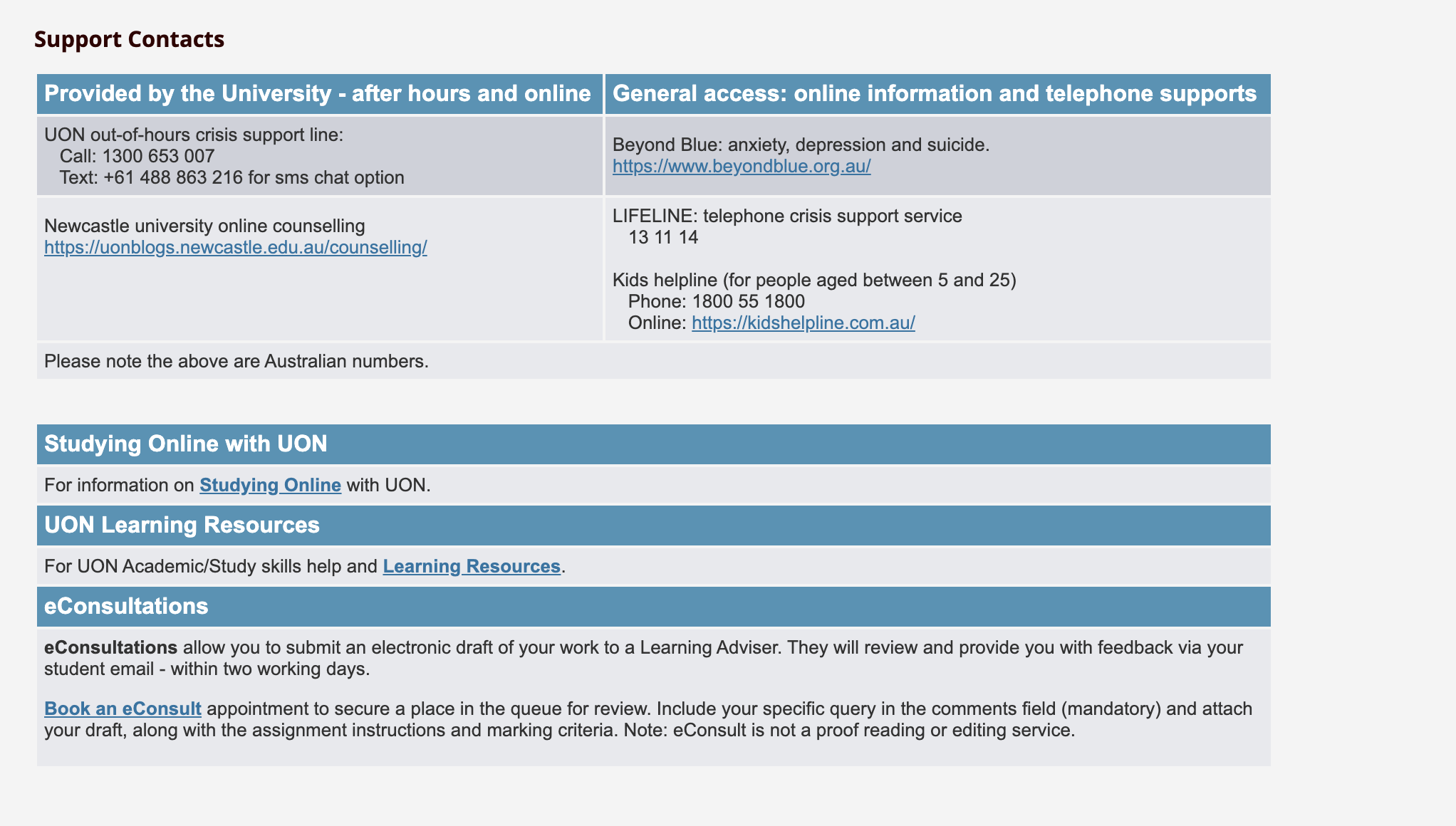 Academic Support https://www.newcastle.edu.au/current-students/support/academic Studying Onlinehttps://www.newcastle.edu.au/study/new-students/orientation/studying-onlineeConsult bookinghttps://careerhub.newcastle.edu.au/students/login?ReturnUrl=%2fs%2fcentre-for-teaching-and-learning%2fappointments%2fapp%2ftopic%2f13%3fsiteId%3d5FeatureQuality Standard RequiredQuality Standard RequiredCourse Menu and Site StructureCourse Menu and Site StructureCourse Menu and Site StructureSite StructureProvide students with information about online learningsite navigationaccess to resources (technical support and Blackboard student resources link)Weekly BannerEnsure all details are entered into the weekly bannerCommunication with StudentsCommunication with StudentsCommunication with StudentsIntroductionWelcome video and corresponding written welcome messageLearner support guide is provided for navigating the online courseCommunicationCommunication expectations are clearly stated in relation to tutor/teacher response times, online discussions and other forms of interactionUtilise analytics for learner interventions at critical times during teaching periods i.e. initial student Blackboard access, assessment submission etc.AnnouncementsKey dates in teaching period and reminders for assessment are communicated clearly via the use of announcementsContactsAcademic teaching staff contact information and available times for consultationFacilitating Student Participation and EngagementFacilitating Student Participation and EngagementFacilitating Student Participation and EngagementAsynchronous CollaborationDiscussion forum or other form of asynchronous collaborative communication is made availableSynchronous CollaborationAny synchronous discussion/presentation for collaborative communication needs to be embedded into the course siteCourse Content and Learning ActivitiesStudents with disability and/or mental health conditionsIt is a legislative requirement that all university courses incorporate accessible design principles in the layout and structure of course content and learning activities. More information can be found here to guide you in making sure your course is accessible for all students including those with a disability.CopyrightIt is essential that all Blackboard sites are copyright compliant. Further information and resources on copyright for teaching can be found here and copyright information specific to your course site can be found here.Course Content and Learning ActivitiesStudents with disability and/or mental health conditionsIt is a legislative requirement that all university courses incorporate accessible design principles in the layout and structure of course content and learning activities. More information can be found here to guide you in making sure your course is accessible for all students including those with a disability.CopyrightIt is essential that all Blackboard sites are copyright compliant. Further information and resources on copyright for teaching can be found here and copyright information specific to your course site can be found here.Course Content and Learning ActivitiesStudents with disability and/or mental health conditionsIt is a legislative requirement that all university courses incorporate accessible design principles in the layout and structure of course content and learning activities. More information can be found here to guide you in making sure your course is accessible for all students including those with a disability.CopyrightIt is essential that all Blackboard sites are copyright compliant. Further information and resources on copyright for teaching can be found here and copyright information specific to your course site can be found here.Course OutlinePublished to site before course site goes liveWeekly schedule in table-form included in same areaCourse Modules/MaterialsFolders organised in weekly or topic modules with corresponding with course scheduleCourse Modules/Materialsmultiple digital assets are utilised where appropriate for course content (such as videos, podcasts, images, quizzes, simulations)Course Modules/MaterialsIndividual learning activities/student application facilitated through the use of a mix of activities (such as quizzes, reflection exercises (journals), readings, field exercises, blogs)Course Modules/MaterialsCourse Readings organised via library’s Course Readings site.  Step-by-step instructions can be found here.Additional Materials Provide links to additional readings and relevant discipline resources to support and guide student learningInclude a Frequently Asked Questions (FAQs) resource for the course and materialsSupport ResourcesProvide information and links to university student support services – Student Central resources, AccessAbility, Learning Advisors etc.Assessment Practice(Submission, grading and feedback, online assessments, grades)Assessment Practice(Submission, grading and feedback, online assessments, grades)Assessment Practice(Submission, grading and feedback, online assessments, grades)Assessment ItemsProvide a table in this tab outlining all course assessments and due dates above the assessment foldersAssessment information is provided in the relevant assessment area and is aligned with assessment numbering and naming in Course OutlineInclude all assessment information in each corresponding assessment folder, including:relevant learning outcome(s); assessment description; due date and submission instructions (i.e. Turnitin); grading rubric; and feedback timing and processStudents are provided with guidance and support in the use of online assessment toolsWhere possible, students are provided with practice opportunities for formal assessment tasks (e.g. online tests).Provide a link to Support ResourcesAssessment SubmissionAssessments are submitted via Turnitin or other online methodStudents are provided with clear information about how to submit their work and information about the importance of academic integrityAssessment Grading and FeedbackAssessments are graded with feedback and grades recorded in the course site (i.e. using Turnitin Feedback Studio or Inline Grading Tool and Grade Centre for results)Make use of analytics to communicate success and outcomes to studentsCourse Site EvaluationTo evaluate and improve the course, make use of the Course Reflection documents located in the appendix of the Course Management and Assessment Procedure Manual.